ОБАВЕШТЕЊЕ О ЗАКЉУЧЕНОМ УГОВОРУЈНМВ 8/2018 за услуге – сервисирање службених возила са резервним деловима; место сервиса БеоградНазив наручиоца: Министарство пољопривреде, шумарства и водопривреде – Управа за аграрна плаћања.Адреса наручиоца: Булевар краља Александра 84, Београд.Интернет страница наручиоца: www.uap.gov.rsВрста наручиоца: органи државне управе.Врста предмета: услуге.Врста поступка: јавна набавка мале вредности.Предмет набавке, назив и ознака из Општег речника набавки: услуге - одржавање службених возила са резервним деловима, шифрa из Општег речника набавки 50100000 – (услуге поправки, одржавања и сродне услуге за возила и припадајућу опрему).Уговорена вредност: 2.400.000,00 динара без ПДВ.Критеријум за доделу уговора: Позивом за подношење понуда и конкурсном документацијом, предвиђено је да се на понуђаче који су доставили прихватљиве понуде примени критеријум „најнижа понуђена цена“.Број примљених понуда: 1 (једна).Понуђена цена без ПДВ-а: Највиша:  8.974,25 динара без ПДВ Понуђена цена: Најнижа:  8.974,25 динара без ПДВ Највиша:  8.974,25 динара без ПДВ Понуђена цена код прихватљивих понуда	:Најнижа:  8.974,25 динара без ПДВ Датум доношења одлуке о додели уговора: 13.8.2018. године.Датум закључења уговора: 24.8.2018. године.Основни подаци о добављачу: (назив, седиште, матични број и законски заступници): AUTOSERVIS I STR MIOLJUB ĆURČIĆ PR BEOGRAD, са седиштем у Београду Војводе Скопљанца 31, матични број 53319530, законски заступник Миољуб Ћурчић, са групом понуђача коју чине: NEŠIĆ DOO NIŠ, са седиштем у Нишу, Булевар Дванаести Фебруар 152, матични број 06600352, законски заступник Небојша Нешић; ABC-TEST DOO VALJEVO, са седиштем у Ваљеву, Љубомира Павловића 13, матични број 07658796, законски заступник Владан Танасковић; DARKO STEVANOVIĆ PREDUZETNIK, SAMOSTALNA TRGOVINSKA RADNJA NA VELIKO I MALO I SERVIS EURO-AUTO BOR, са седиштем у Бору, Николе Пашића11, матични број 56256741, законски заступник Дарко Стевановић; MAŠINOPROMET DOO VRANJE, са седиштем у Врању, Радничка 32, матични број 07826079, законски заступник Зоран Станојевић; DAKAR AUTO DOO SOMBOR, са седиштем у Сомбор, Филипа Кљајића бб, матични број 20539151, законски заступник Лаура Кишкот; BAVARIA TEAM DOO ČAČAK, са седиштем у Чачку, Моравска 11, матични број 21105643, законски заступник Милица Мијаиловић; STOJANOV DOO NOVI SAD, са седиштем у Новом Саду, Зрењанински пут 16, матични број 08645159, законски заступник Сања Стојанов.Период важења уговора: Трајање уговора је 12 (дванаест) месеци од почетка реализације уговора.КОМИСИЈА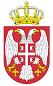 Република СрбијаМИНИСТАРСТВО ПОЉОПРИВРЕДЕ,ШУМАРСТВА И ВОДОПРИВРЕДЕУправа за аграрна плаћања               Број:  404-02-40/2018-07              Датум: 27.8.2018. годинеБеоград